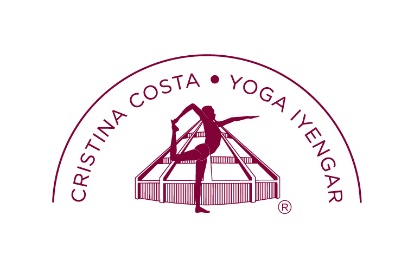 STAGE DE PRINTEMPS 2023    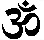 La Maison du Pont Vieux - Cazilhac (Ganges)    www.lamaisondupontvieux.comNiveau :  Intermédiaire/avancé - Sirsasana (8min) et Sarvangasana/Halasana (10min)Arrivé le 3 mai après 16h – la pratique démarre le 4 maiDépart le 8 mai après le déjeuneurNom et Prénom: 
Date de naissance: 
Adresse: 
Code Postal:
Email: 
Tel :

Depuis combien de temps pratiquez-vous le Yoga Iyengar? 
Nom du professeur :   
Problème de sante éventuel à signalerSi vous avez des allergies alimentaires SVP communiquer directement Valérie (vallikatz@gmail.com)Hébergement choisi (préférable) :(  ) Hébergement (déjeuneur + diner) en chambre partagée: 325€(  ) Hébergement (déjeuneur + diner) en chambre individuelle: 400€ (disponible par ordre d’inscription)(  ) Repas seulement (déjeuneur + diner): 150€Le montant pour l’enseignement est de 380€.
LES PLACES SONT LIMITÉES ET REMPLIES PAR ORDRE D’INSCRIPTION !Pour valider votre inscription : Envoyer cette fiche par mail – criscmcosta@hotmail.comSi votre inscription est acceptée vous recevrez des instructions pour la valider   